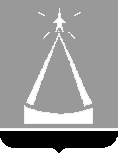 ГЛАВА  ГОРОДСКОГО  ОКРУГА  ЛЫТКАРИНО  МОСКОВСКОЙ  ОБЛАСТИПОСТАНОВЛЕНИЕ30.12.2022 № 842-пг.о. ЛыткариноО досрочном прекращении реализации муниципальной программы«Спорт» на 2020-2024 годы В соответствии со ст. 179 Бюджетного кодекса Российской Федерации, Положением о муниципальных программах городского округа Лыткарино, утвержденным   постановлением   главы   городского   округа   Лыткарино   от 02.11.2020 № 548-п, с учётом постановления главы городского округа Лыткарино от 15.11.2022 № 706-п «Об утверждении муниципальной программы «Спорт» на 2023-2027 годы», постановляю:1. Досрочно прекратить реализацию муниципальной программы «Спорт» на 2020-2024 годы, утвержденную постановлением главы городского округа Лыткарино от 31.10.2019 № 834-п «Об утверждении муниципальной программы «Спорт» на 2020-2024 годы». 2. Признать утратившими силу:  2.1. постановление главы городского округа Лыткарино Московской области от 31.10.2019 № 834-п «Об утверждении муниципальной программы «Спорт» на 2020-2024 годы»; 2.2. постановление главы городского округа Лыткарино Московской области от 10.03.2020 № 135-п «О внесении изменений в муниципальную программу «Спорт» на 2020-2024 годы»; 2.3. постановление главы городского округа Лыткарино Московской области от 23.06.2020 № 312-п «О внесении изменений в муниципальную программу «Спорт» на 2020-2024 годы»; 2.4. постановление главы городского округа Лыткарино Московской области от 28.08.2020 № 427-п «О внесении изменений в муниципальную программу «Спорт» на 2020-2024 годы»; 2.5. постановление главы городского округа Лыткарино Московской области от 01.12.2020 № 605-п «О внесении изменений в муниципальную программу «Спорт» на 2020-2024 годы»; 2.6. постановление главы городского округа Лыткарино Московской области от 15.01.2021 № 08-п «О внесении изменений в муниципальную программу «Спорт»  на 2020-2024 годы»; 2.7. постановление главы городского округа Лыткарино Московской области от 20.01.2021 № 16-п «О внесении изменений в муниципальную программу «Спорт» на 2020-2024 годы»; 2.8. постановление главы городского округа Лыткарино Московской области от 19.04.2021 № 194-п «О внесении изменений в муниципальную программу «Спорт» на 2020-2024 годы»; 2.9. постановление главы городского округа Лыткарино Московской области от 14.05.2020 № 262-п «О внесении изменений в муниципальную программу «Спорт» на 2020-2024 годы»; 2.10. постановление главы городского округа Лыткарино Московской области от 04.06.2021 № 297-п «О внесении изменений в муниципальную программу «Спорт» на 2020-2024 годы»; 2.11. постановление главы городского округа Лыткарино Московской области от 20.10.2021 № 516-п «О внесении изменений в муниципальную программу «Спорт» на 2020-2024 годы»; 2.12. постановление главы городского округа Лыткарино Московской области от 22.11.2021 № 565-п «О внесении изменений в муниципальную программу «Спорт» на 2020-2024 годы»; 2.13. постановление главы городского округа Лыткарино Московской области от 19.01.2022 № 23-п «О внесении изменений в муниципальную программу «Социальная защита населения» на 2020-2024 годы»; 2.14. постановление главы городского округа Лыткарино Московской области от 16.02.2022 № 59-п «О внесении изменений в муниципальную программу «Спорт» на 2020-2024 годы»; 2.15. постановление главы городского округа Лыткарино Московской области от 11.04.2022 № 211-п «О внесении изменений в муниципальную программу «Спорт» на 2020-2024 годы»; 2.16. постановление главы городского округа Лыткарино Московской области от 21.06.2022 № 375-п «О внесении изменений в муниципальную программу «Спорт» на 2020-2024 годы»; 2.17. постановление главы городского округа Лыткарино Московской области от 15.08.2022 № 491-п «О внесении изменений в муниципальную программу «Спорт» на 2020-2024 годы»; 2.18. постановление главы городского округа Лыткарино Московской области от 31.10.2022 № 664-п «О внесении изменений в муниципальную программу «Спорт» на 2020-2024 годы»; 2.19. постановление главы городского округа Лыткарино Московской области от 30.11.2022 № 751-п «О внесении изменений в муниципальную программу «Спорт» на 2020-2024 годы»;2.20. постановление главы городского округа Лыткарино Московской области от 28.12.2022 № 817-п «О внесении изменений в муниципальную программу «Спорт» на 2020-2024 годы».3. Настоящее постановление вступает в силу с 01.01.2023 года.4. Заместителю  главы  Администрации  городского  округа  Лыткарино               Е.В.Забойкину обеспечить опубликование настоящего постановления                       в установленном порядке и размещение на официальном сайте городского округа Лыткарино в сети «Интернет».5. Контроль за исполнением настоящего постановления возложить на заместителя  главы Администрации городского округа Лыткарино             Е.В.Забойкина.К.А. Кравцов